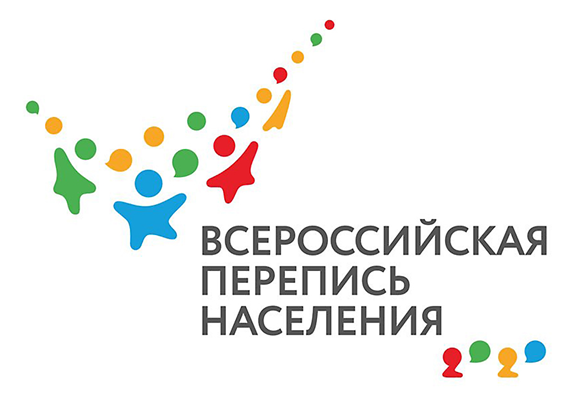 Логотип (эмблема) Всероссийской переписи населения-2020 утверждена.     Росстат утвердил логотип (эмблему) Всероссийской переписи населения-2020 в качестве официального символа предстоящей переписи.     Эмблема отражает общенациональный масштаб мероприятия, транслирует идею национальной общности и территориального единства России, которые раскрываются соответственно через схематично изображенных, держащихся за руки людей и через четыре общепринятых в географической науке цвета:синий, обозначающий моря; красный– горные местности; желтый– степные равнины; зеленый– леса. Частью эмблемы является число 2020, которое одновременно символизирует людей, делящихся друг с другом данными.Логотип можно использовать в материалах и мероприятиях, тематически связанных с предстоящей переписью населения.Не допускается использование логотипа в коммерческих целях, на алкогольной и табачной продукции!